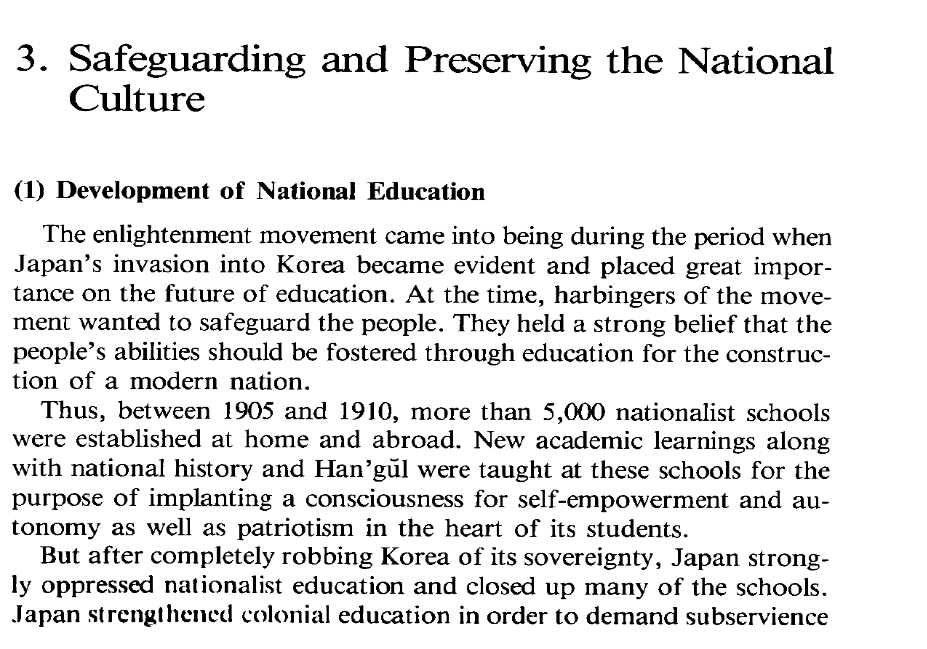 Resim    Radio Korea International Korean Broadcasting System. 1995. The History of Korea. Seoul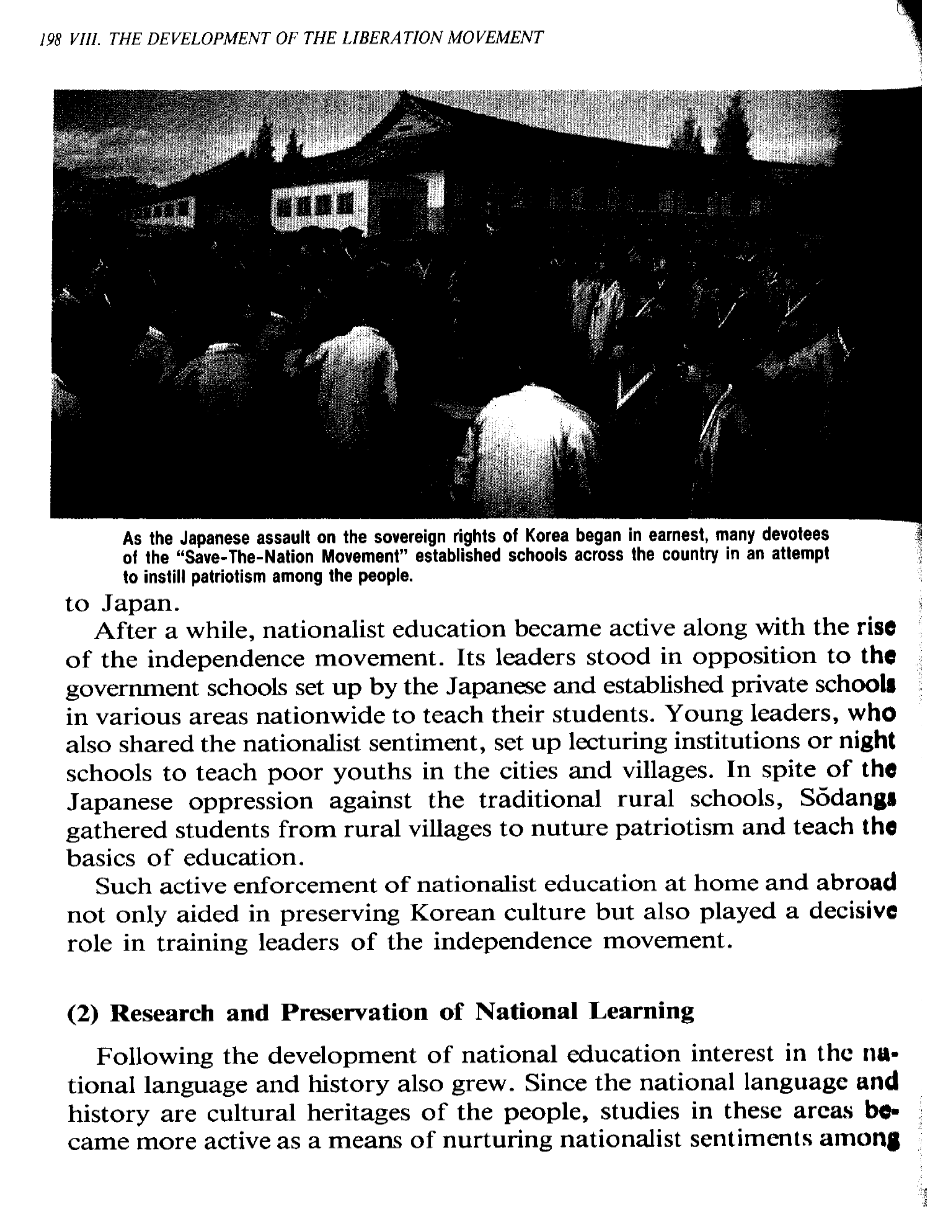 Resim     Radio Korea International Korean Broadcasting System. 1995. The History of Korea. Seoul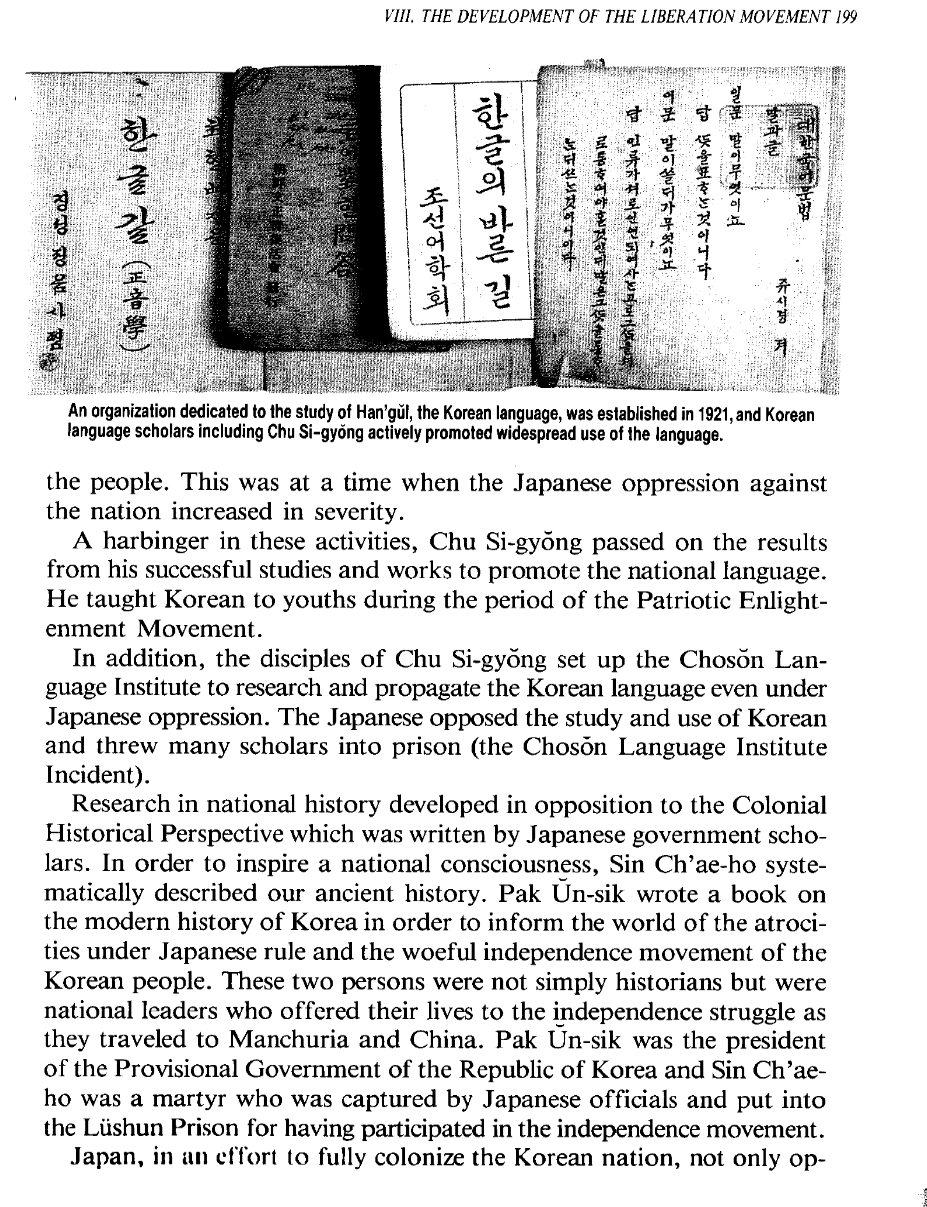 Resim     Radio Korea International Korean Broadcasting System. 1995. The History of Korea. Seoul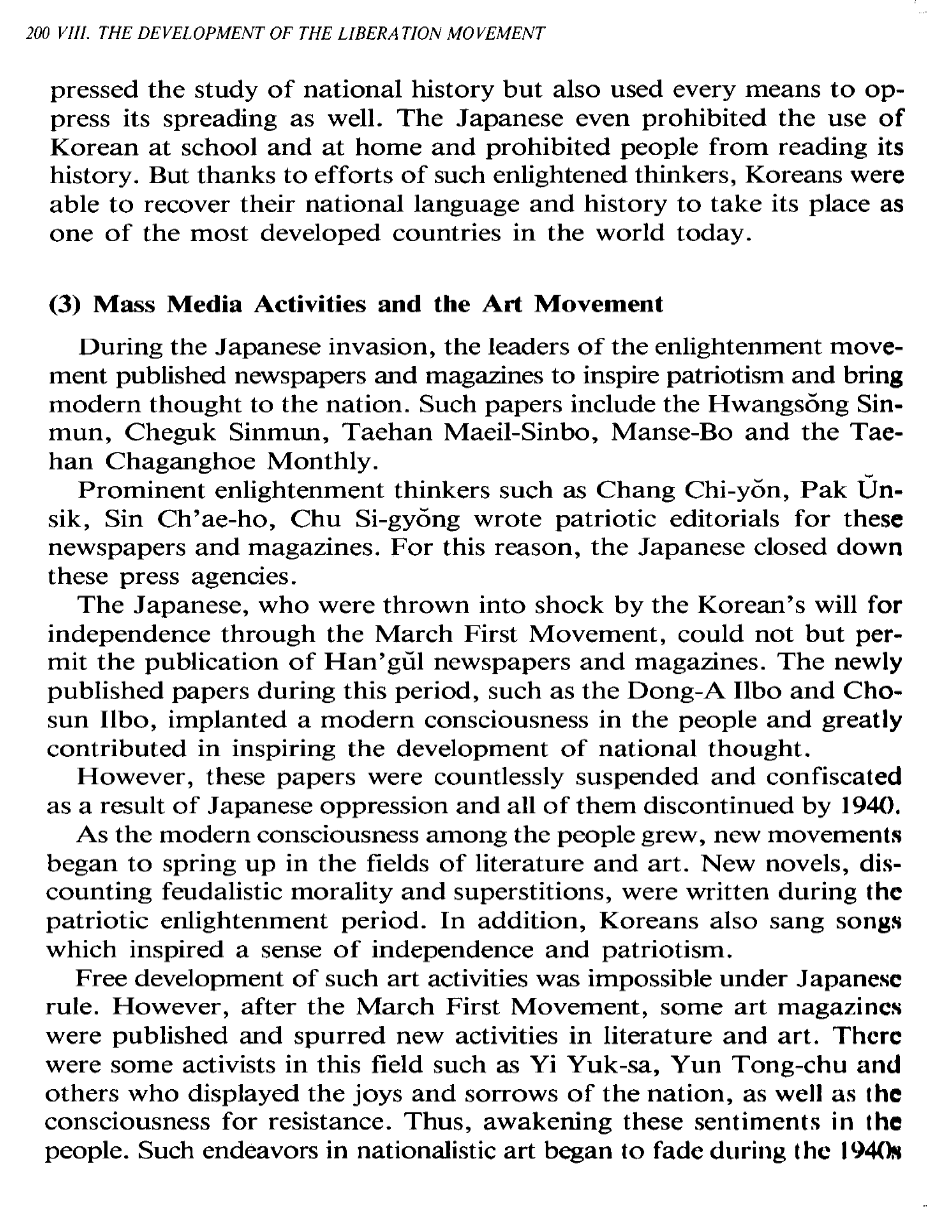 Resim     Radio Korea International Korean Broadcasting System. 1995. The History of Korea. Seoul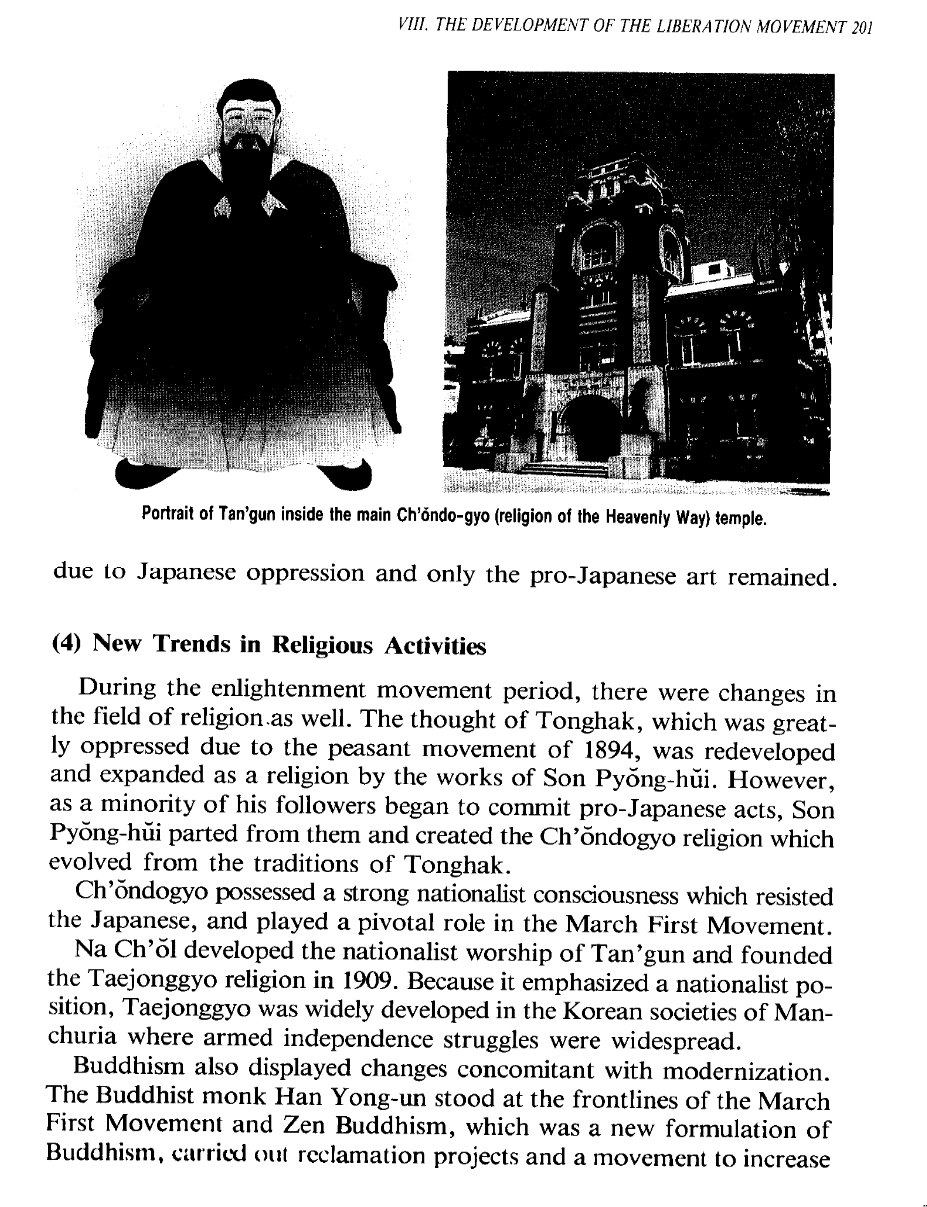 Resim     Radio Korea International Korean Broadcasting System. 1995. The History of Korea. Seoul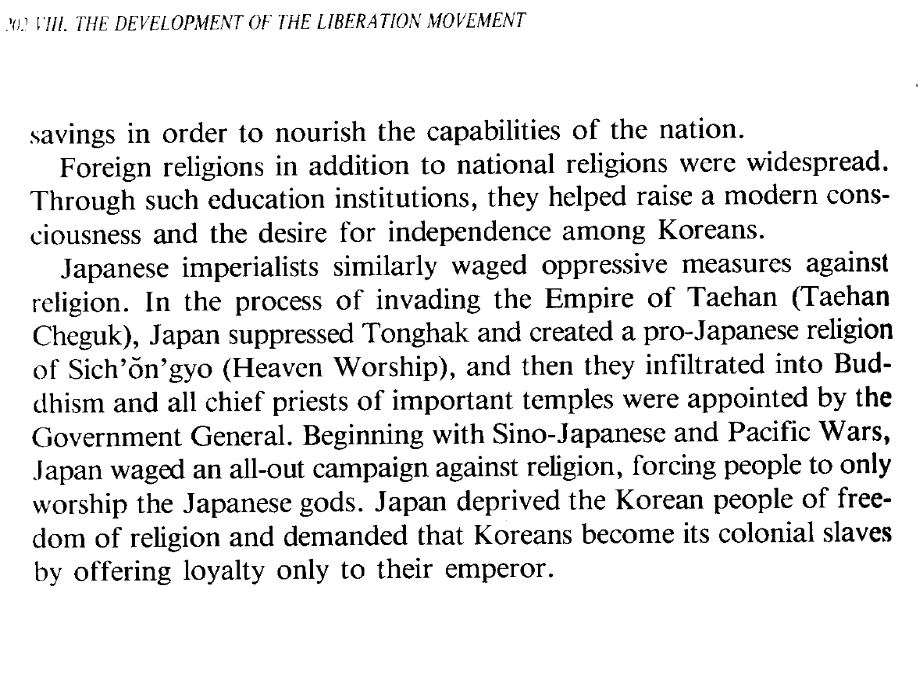 Resim     Radio Korea International Korean Broadcasting System. 1995. The History of Korea. Seoul